 1er STAGE DE FORMATION AMFPCStage Pédagogie Pagaies CouleursDu 22 au 24/10/2022LIEU :  OGEC LTP Saint-Joseph l'Amandier 14 Allée Pierre Gault Prêtre, 16710 Saint-Yrieix-sur-CharenteDATES : Du 22 /10/2022 au 24/10/2022RDV : SAMEDI 22 OCTOBRE A 9H00 à Comité Départemental Olympique et Sportif de la Charente, Maison des Sports Domaine de la Combe, 241 Rue des Mesniers, 16710 Saint-Yrieix-sur-CharenteFIN :  LUNDI 24 OCTOBRE 17H00 à OGEC LTP Saint-Joseph l'Amandier 14 Allée Pierre Gault Prêtre, 16710 Saint-Yrieix-sur-CharentePUBLIC CONCERNE : titulaire de la CC+ 2022 avec au moins une pagaie couleur verte validée (eau calme ou eau vive) et 16 ans révolu le jour de l’examen (AOUT 2023)	Voir la liste par club : possibilités de le faire en ACELERER.  
Titulaire de la CC+ 2022 avec les deux pagaie couleur verte validée (eau calme et eau vive) avoir 18 ans révolu le jour de l’examen (fin mai, début juin 2023).Être présent sur les 4 jours examens dans la saison 2022/2023.UC1 examen écrit.		Samedi 24 octobre dans la journéeUC2 stage sécu 2 jours 	Le 01 et 02 avril 2023 à Lathus.UC3 et UC4 séances sur l’eau avec élèves. (Séance sur un challenge jeunes ou club)Réalisations les 10 situation en club ainsi le suivie tuteur.OBJECTIFS DU STAGE :Stage en grande partie consacré à l’encadrement, aussi bien théorique que pratique. (Aide au moniteur)Thèmes de connaissances générales à aborder, soit en travaillant en ateliers, soit en cours magistraux (Environnement…)Évaluation des niveaux des stagiaires pour l'examen : un peu de technique de base…Point sur les stages en structuresR1 : KRZYCZKOWSKI Franck CADRES :   KRZYCZKOWSKI Franck, SPONEM Kevin, DIEUSART ThomasMATERIEL NECESSAIRE :Kayak de slalom, muni de réserves de flottabilité, gilet aux normes, pagaies, casque.Double tenue de navigation, chaussons aux pieds !!!Nécessaire à la prise de notes.Classeurs pagaies couleurs de club.Vêtements chauds, duvet, tenue de pluie (au cas où ... le cadre doit toujours prévoir...)POUR TOUTES INFORMATIONS, QUESTIONS, KRZYCZKOWSKI Franck 
Krzyczkowski.franck@gmail.com  38 rue base de crouin 16100 Cognac Tél : 06 22 09 74 39Adresse : 38 rue basse de crouin 16100 COGNACSeules les inscriptions complètes seront prises en compte avec le règlement de 200 € 
(Coût de la formation avant prise en charge par le CD 350 €)                                                          100€ pour la version accélérer.Attention/ date limite de dépôt des dossiers d’inscription :  AVANT Jeudi 13 octobre 2022Autorisation parentaleJe soussigné(e) ................................................................, (père - mère - tuteur) *, autorise mon enfant ………………………………………...à participer au stage AMFPC du CDCK16 2022/2023.Premier stage : le 22 octobre au 24 Octobre 2022.Deuxième stage SECU : premier weekend avril 2023.Troisième stage eau vive pédagogie : vacances d’Avril 2023.Examen final + Journée d’étape du 29 Janvier 2023Sous la responsabilité de KRZYCZKOWSKI FRANCKJ’autorise le responsable de la sortie à prendre toutes mesures qu’il jugerait utiles en cas de maladie ou d’accident survenant à l’enfant.Fait à ………………, le ……………………………………………………….INFORMATION DU TUTEUR PEDAGOGIQUE (pour tous)Je m’engage à suivre en tant que tuteur Mme, M. …………………………………………………………. Au cours de sa formation AMFPC et à lui apporter tout le soutien nécessaire.J’ai pris connaissance de son livret alternance et à la vie associative dans le club.Fait à ......................................, le .................................... Signature du tuteur.INFORMATION DU PRESIDENT DU CLUB (pour tous)J’ai bien pris connaissance :Que Mme, M. …………………………………………………………. S’engage dans la FORMATION AMFPC DU CDCK16. Le club lui apportera tout son soutien dans la mesure du possibleEt à la vie associative.Fait à ......................................, le .................................... Signature du président du club :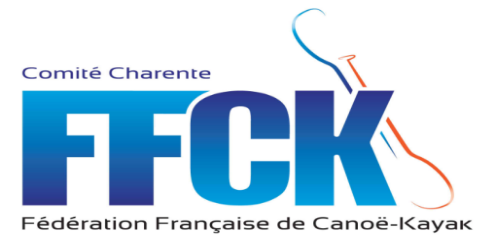       FICHE D’INSCRIPTIONFORMATION AMFPC2022/2023A retourner –KRZYCZKOWSKI Franck38 rue basse de crouin -16100 COGNACou par mail : krzyczkowski.franck@gmail.comAMFPCAMFPCNOMPrénomAdresseTéléphoneMailDate de naissanceNiveau de diplôme pagaies couleursTUTEURTUTEURNOMPrénomAdresseTéléphoneMailClub de Canoe kayakClub de Canoe kayakNOM DU PRESIDENTPrénom du présidentTéléphoneMail